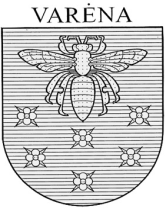 VARĖNOS RAJONO SAVIVALDYBĖS TARYBASPRENDIMASDĖL PRITARIMO IKIMOKYKLINIO UGDYMO PROGRAMOMS 2022 m. rugpjūčio 30 d. Nr. T-IX-986VarėnaVadovaudamasi Lietuvos Respublikos vietos savivaldos įstatymo 6 straipsnio 8 punktu, 18 straipsnio 1 dalimi, Lietuvos Respublikos švietimo įstatymo 7 straipsnio 4 dalimi ir 58 straipsnio 1 dalimi, Ikimokyklinio ugdymo programų kriterijų aprašo, patvirtinto Lietuvos Respublikos švietimo ir mokslo ministro . balandžio 18 d. įsakymu Nr. ISAK-627 „Dėl Ikimokyklinio ugdymo kriterijų aprašo“, 3 punktu, Varėnos rajono savivaldybės taryba nusprendžia:1. Pritarti pridedamoms:1.1. Varėnos ,,Pasakos“ vaikų lopšelio-darželio ikimokyklinio ugdymo programai ,,Vaikystės takeliu“;1.2. Varėnos ,,Žilvičio“ vaikų lopšelio-darželio ikimokyklinio ugdymo programai „Žilvičio takeliu“;1.3. Varėnos r. Valkininkų gimnazijos Valkininkų ikimokyklinio ir priešmokyklinio ugdymo skyriaus ikimokyklinio ugdymo programai „Keliaujame vaikystės takeliu“;1.4. Varėnos r. Matuizų pagrindinės mokyklos ikimokyklinio ir priešmokyklinio ugdymo skyriaus ikimokyklinio ugdymo programai;1.5. Varėnos r. Merkinės Vinco Krėvės gimnazijos ikimokyklinio ir priešmokyklinio ugdymo skyriaus ikimokyklinio ugdymo programai;1.6. Varėnos r. Liškiavos daugiafunkcio centro ikimokyklinio ugdymo programai;2. Pripažinti netekusiu galios Varėnos rajono savivaldybės tarybos 2017 m. rugpjūčio 29 d. sprendimą Nr. T-VIII-743 „Dėl pritarimo ikimokyklinio ugdymo programoms“.Savivaldybės meras 				Algis KašėtaŠvietimo skyriaus vedėjaStasė Bingelienė2022-08-30